Новости образования №6 (декабрь, 2016)Уральский государственный экономический университет приглашает: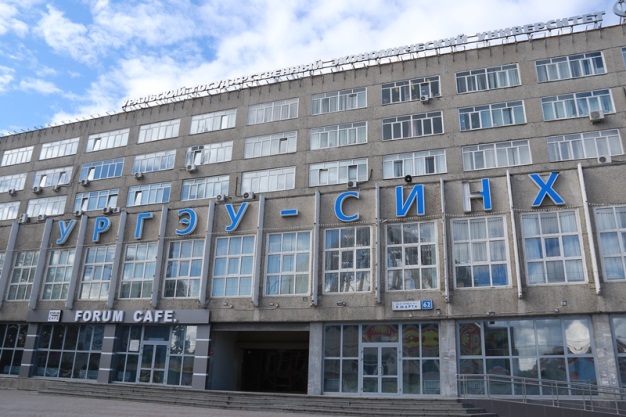  ДЕНЬ ОТКРЫТЫХ ДВЕРЕЙ 28 января в 12:00ПРИГЛАШАЕМ!БАКАЛАВРИАТ: выпускники школ, техникумов, колледжейМАГИСТРАТУРА: выпускники вузовАСПИРАНТУРА: выпускники вузов (специалитет, магистратура)КОЛЛЕДЖ: выпускники 9 и 11 классовВ программе мероприятия:Особенности приема 2017/18 годаПрофориентационное тестированиеЭкспертная площадка по ЕГЭИнститут психолого-педагогического образования РГППУ приглашает абитуриентов!Специальности бакалавриата: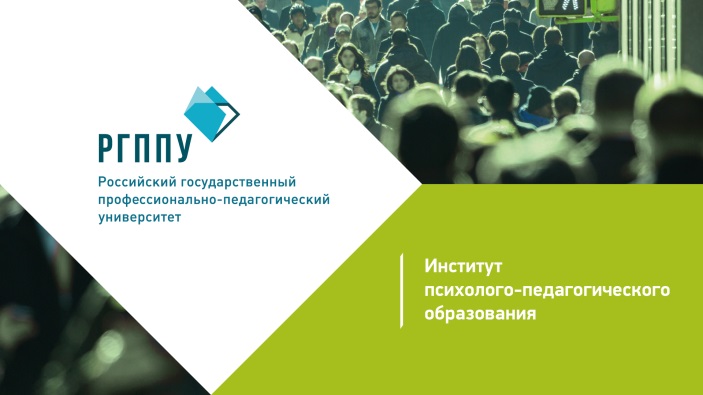 Педагогическое образованиепрофиль Образование в области иностранного языка (английского)форма обучения Очнаявступительные испытания Русский язык; Английский язык; Лексико-грамматический тестПрофессиональное обучение (по отраслям)профиль Перевод и реферирование в сфере профессиональной коммуникации (английский язык)форма обучения Очнаявступительные испытания Русский язык; Английский язык; Лексико-грамматический тестПсихолого-педагогическое образованиепрофиль Психология профессионального образованияформа обучения Очная, Заочнаявступительные испытания Русский язык; Биология; ОбществознаниеПсихологияпрофиль Психологияформа обучения Заочнаявступительные испытания Русский язык; Биология; ОбществознаниеПсихолого-педагогическое образованиепрофиль Психология и педагогика дошкольного образованияформа обучения Заочнаявступительные испытания Русский язык; Биология; ОбществознаниеПсихолого-педагогическое образованиепрофиль Психология и социальная педагогикаформа обучения Заочнаявступительные испытания Русский язык; Биология; ОбществознаниеПсихолого-педагогическое образованиепрофиль Психология образованияформа обучения Заочнаявступительные испытания Русский язык; Биология; ОбществознаниеПерекус вместо перекура! «Нет!» – сказали курению студенты Горного университета. На перемене активисты Профкома провели среди горняков состязания на выносливость и раздали всем участникам фрукты. С помощью такой акции студентов призвали отказаться от пагубной привычки. «Мы уже третий год проводим подобные мероприятия. Раньше раздавали конфеты, но сейчас перешли на более полезные продукты, – рассказывает один из организаторов акции, председатель комиссии по оздоровлению Анастасия Пшеницына. – Всегда собирается много людей, и для некоторых это действительно становится толчком для того, чтобы бросить курить: ребята понимают, что это вредная привычка, которая большинством студентов не поощряется».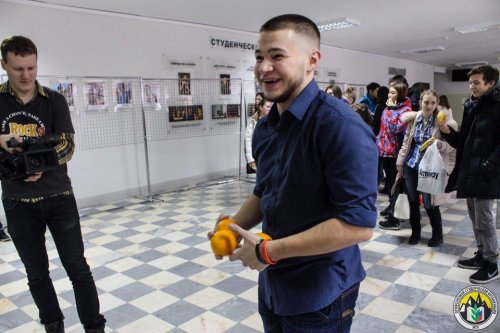 За 20 минут, пока длилась акция, горнякам раздали около 10 килограммов яблок, апельсинов и бананов. Студенты отмечают: такие мероприятия не только лишний повод задуматься о своем образе жизни, но и возможность развеяться в перерыве между парами.Екатеринбургский государственный театральный институт объявляет набор 2017/2018 год:  В настоящее время институт входит в число лучших театральных вузов России наряду с вузами Москвы и Санкт-Петербурга, и является ЕДИНСТВЕННЫМ в Уральском регионе высшим театральным учебным заведением, осуществляющим подготовку высококвалифицированных театральных кадров по специальностям: «Актерское искусство», «Продюсерство», «Литературное творчество», «Режиссура театра». Прием документов:очное и очно-заочное отделение - с 20 июня по 10 июлязаочное отделение - с 20 июня по 15 июляВремя работы приемной комиссии:ПН-ПТ: с 10 до 17, перерыв с 13 до 14. Суббота и воскресенье - выходные дни.Наши координаты:620014 г. Екатеринбург, ул. Вайнера, 2Приёмная комиссия: (343) 358-17-29Вопросы отправляйте на почту: egti-bibl@yandex.ruПрием на обучение без вступительных испытаний в 2017-2018 учебном году Институт не проводит.Институтом устанавливается единый перечень вступительных испытаний на базе среднего общего образования и на базе среднего профессионального образования и высшего образования.Институт не принимает документы необходимые для поступления в электронной форме (по электронной почте или иными способами через Интернет).Уральский государственный медицинский университет готовится к Празднику  Белого Халата!21 декабря в 17.00 в актовом зале 3-го учебного корпуса состоится долгожданное для всех первокурсников событие - Праздник Белого Халата!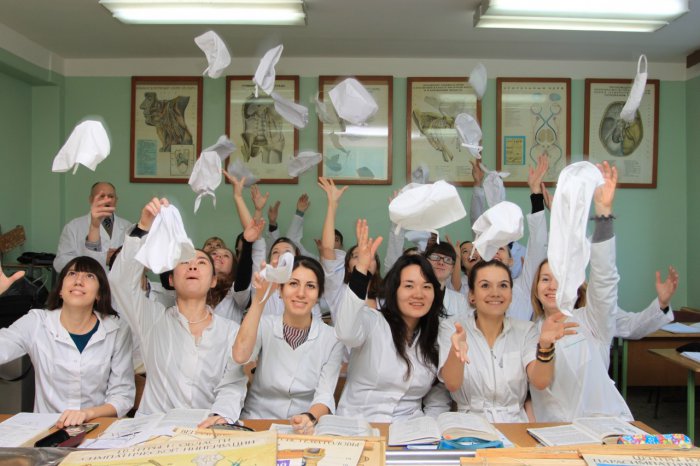 В конкурсе традиционно будут соревноваться команды всех факультетов университета: лечебно-профилактического, педиатрического, стоматологического, медико-профилактического, фармацевтического и психолого-социального.Тематика мероприятия ежегодно варьируется. В этом году первокурсники готовятся представить свой факультет по теме "Ожившие полотна"Для подготовки к празднику болельщикам предлагают познакомиться  с картинами русских художников-передвижников, по мотивам которых команды-участницы готовят свои конкурсные выступления. Уже готовы современные вариации  «Богатырей», «Охотников на привале», «Взятия снежного городка», «Хоровода в селе» и другие.6.  Уральский государственный юридический университет приглашает на Дни открытых дверей:22.01.2017 года – адрес проведения: г. Екатеринбург, ул. Колмогорова, 54а – адрес проведения: г. Екатеринбург, ул. Комсомольская, 21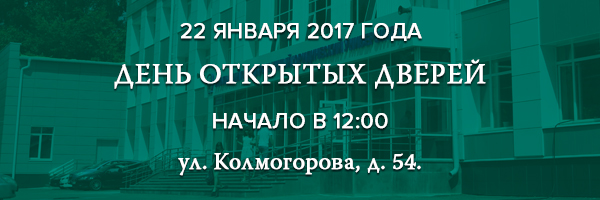 Институт инженерно-педагогического образования РГППУ приглашает абитуриентов!Специальности бакалавриата: Информационные системы и технологиипрофиль Информационные технологии в медиаиндустрииформа обучения Очная, Заочнаявступительные испытания Русский язык; Математика; Информатика и ИКТПрикладная информатика профиль Информационная безопасностьформа обучения Очная, Заочнаявступительные испытания Русский язык; Математика; Информатика и ИКТПрофессиональное обучение (по отраслям)профиль Подъемно-транспортные, строительные и дорожные машиныформа обучения Очная, Заочнаявступительные испытания Русский язык; Математика; ОбществознаниеПрофессиональное обучение (по отраслям)профиль Сервис и эксплуатация автомобильного транспортаформа обучения Очная, Заочнаявступительные испытания Русский язык; Математика; Механика, термодинамика и электричествоПрофессиональное обучение (по отраслям)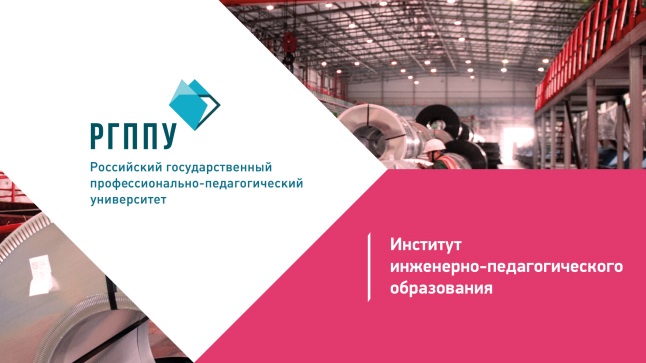 профиль Сертификация, метрология и управление качеством в машиностроенииформа обучения Очная, Заочнаявступительные испытания Русский язык; Математика; ОбществознаниеПрофессиональное обучение (по отраслям)профиль Технологии и менеджмент в металлургических производствахформа обучения Очная, Заочнаявступительные испытания Русский язык; Математика; ОбществознаниеПрофессиональное обучение (по отраслям)профиль Технологии и технологический менеджмент в сварочном производствеформа обучения Очнаявступительные испытания Русский язык; Математика; ОбществознаниеПрофессиональное обучение (по отраслям)профиль Технология и оборудование машиностроенияформа обучения Очная, Заочнаявступительные испытания Русский язык; Математика; ФизикаПрофессиональное обучение (по отраслям)профиль Энергетикаформа обучения Очная, Заочнаявступительные испытания Русский язык; Математика; ФизикаГотовь сани летом, а школьные каникулы планируйте зимойКаникулы за рубежом – это не только активный отдых и множество интересных впечатлений, но и возможность улучшить свои знания иностранного языка.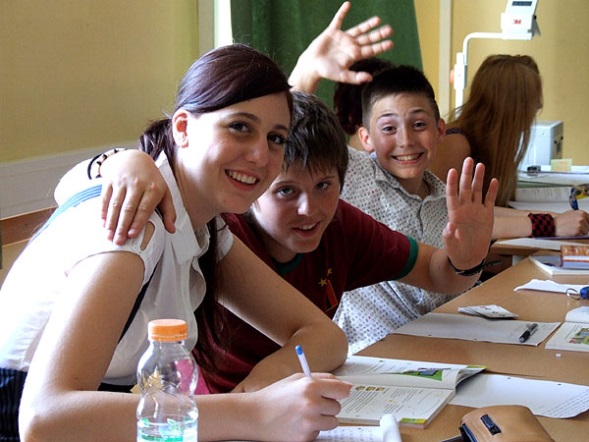 Неоспоримым преимуществом зарубежных летних языковых школ является разнообразие предлагаемых программ. При их составлении учитывается все: возраст детей, их интересы, личные особенности и, конечно, их потребности. Выбор зависит от того, какая цель стоит перед ребенком. Кому-то необходимо подготовиться к поступлению в зарубежную школу или университет, кто-то хочет совместить учебу с отдыхом на море, кто-то мечтает посетить исторические места и побродить по музеям, кто-то не мыслит себя без спорта, музыки и танцев, - все это и многое другое ваши дети смогут получить, проведя каникулы за рубежом.Если вы впервые планируете отправить ребенка за рубеж в международный лагерь, то конечно у вас появляется множество вопросов: в каком возрасте лучше отправить ребенка в поездку, как подобрать страну, школу и программу, в чем преимущество индивидуальной поездки или в составе группы с руководителем, какое проживание больше подойдет для моего ребенка – семья или резиденция, кто будет курировать ребенка в поездке и пр. Екатеринбургский центр «Обучение за рубежом» приглашает посетить «День Открытых Дверей», на котором специалисты ответят вам на эти и другие вопросы и помогут подобрать наиболее подходящую программу для проведения летних каникул 2017 года. Информация:Мероприятие: День Открытых Дверей «Летние каникулы – 2017. Международные лагеря c изучением иностранных языков».Дата: 22 декабря (четверг) . с 11:00 до 18:00.Адрес: г. Екатеринбург, ЦМТЕ, ул. Куйбышева, дом 44-Д. 8 этаж, офис 806 (вход с ул. Белинского).Тел. (343) 3-808-444СпециальностьКвалификацияФорма обученияСрок обучения«Актёрское искусство»52.05.01«Артист драматического театра и кино»Очная4 года«Актёрское искусство»52.05.01«Артист драматического театра и кино»Очная4 года«Актёрское искусство»52.05.01«Артист драматического театра и кино»Заочная5 лет«Актёрское искусство»52.05.01«Артист музыкального театра»Очная4 года«Актёрское искусство»52.05.01«Ведущий телевизионных программ»Очная4 года«Режиссура театра»52.05.02«Режиссер драмы»Заочная6 лет«Продюсерство»55.05.04«Продюсер исполнительских искусств»Заочная6 лет«Литературное творчество»52.05.04«Литературный работник»Очно-заочная6 лет«Литературное творчество»52.05.04«Литературный работник»Очно-заочная6 лет